	Vadovaudamasi Lietuvos Respublikos vietos savivaldos įstatymo 16 straipsnio 2 dalies 26 punktu ir 18 straipsnio 1 dalimi, Pagėgių savivaldybės taryba n u s p r e n d ž i a:	1. Pakeisti Pagėgių savivaldybės tarybos 2020 m. rugsėjo 24 d. sprendimo Nr. T-184 „Dėl ilgalaikio materialiojo turto perdavimo valdyti patikėjimo teise Pagėgių savivaldybės viešajai įstaigai „Pagėgių pirminės sveikatos priežiūros centras““ 1 punktą:                      1.1. pripažinti netekusiu galios 1.3 papunktį.	2. Įpareigoti Pagėgių savivaldybės administracijos direktorių ir Pagėgių savivaldybės viešosios įstaigos „Pagėgių pirminės sveikatos priežiūros centras“ direktorę pasirašyti grąžinamo turto perdavimo – priėmimo aktą.  	3. Sprendimą paskelbti Pagėgių savivaldybės interneto svetainėje www.pagegiai.lt.	Šis sprendimas gali būti skundžiamas Regionų apygardos administracinio teismo Klaipėdos rūmams (Galinio Pylimo g. 9, 91230 Klaipėda) Lietuvos Respublikos administracinių bylų teisenos įstatymo nustatyta tvarka per 1 (vieną) mėnesį nuo sprendimo paskelbimo ar įteikimo suinteresuotiems asmenims dienos.  Savivaldybės meras 				               Vaidas Bendaravičius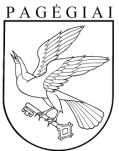 Pagėgių savivaldybės tarybasprendimasdėl PAGĖGIŲ SAVIVALDYBĖS TARYBOS 2020 m. RUGSĖJO 24 d. sprendimo Nr. T-184 „Dėl ILGALAIKIO MATERIALIOJO TURTO PERDAVIMO VALDYTI PATIKĖJIMO TEISE PAGĖGIŲ SAVIVALDYBĖS VIEŠAJAI ĮSTAIGAI „PAGĖGIŲ PIRMINĖS SVEIKATOS PRIEŽIŪROS CENTRAS““  PAKEITIMO 2021 m. kovo 25 d. Nr. T-57Pagėgiai